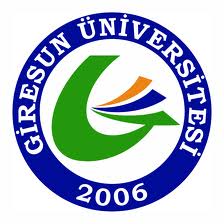 T.C.GİRESUN ÜNİVERSİTESİTIP FAKÜLTESİ2024–2025EĞİTİM-ÖĞRETİM YILIDÖNEM I DERS PROGRAMIYÖNETİCİLERİMİZ2024 – 2025 EĞİTİM ÖĞRETİM YILIDÖNEM I AKADEMİK TAKVİMİ (EYLÜL 2024 –MAYIS 2025)REKTÖRPROF. DR. YILMAZ CANREKTÖR YARDIMCISIPROF. DR. GÜVEN ÖZDEMREKTÖR YARDIMCISIPROF. DR. HÜSEYİN ŞAHİNDEKANPROF. DR. ERDAL AĞARDEKAN YARDIMCISIDOÇ. DR. TUĞRUL KESİCİOĞLUDEKAN YARDIMCISI DOÇ. DR. ŞEBNEM ALANYA TOSUNTEMEL TIP BİLİMLERİ BÖLÜM BAŞKANIPROF. DR. AHMET SALBACAKDAHİLİ TIP BİLİMLERİ BÖLÜM BAŞKANIPROF. DR. ALPTEKİN TOSUNCERRAHİ TIP BİLİMLERİ BÖLÜM BAŞKANIPROF. DR. İLKER ŞENGÜLBAŞ KOORDİNATÖRDOÇ. DR. ŞEBNEM ALANYA TOSUNDÖNEM I KOORDİNATÖRÜDÖNEM I KOORDİNATÖR YRD.DR. ÖĞR.ÜYESİ FUNDA D. KORKMAZDR. ÖĞR. ÜYESİ HASAN SERDAR MUTLUDÖNEM II KOORDİNATÖRÜDÖNEM II KOORDİNATÖR YRD.PROF. DR. GÜLAY HACIOĞLUDR. ÖĞR. ÜYESİ EGEMEN AKGÜNDÖNEM III KOORDİNATÖRÜDÖNEM III KOORDİNATÖR YRD.DR. ÖĞR. ÜYESİ ESMA ÇINARDR. ÖĞR. ÜYESİ SEVDA DALARDÖNEM IV KOORDİNATÖRÜDÖNEM IV KOORDİNATÖR YRD.DOÇ. DR. EMRE YILMAZDR. ÖĞR. ÜYESİ SELDA GÜNAYDINDÖNEM V KOORDİNATÖRÜDÖNEM V KOORDİNATÖR YRD.DOÇ. DR. İLKER FATİH SARIDOÇ. DR. HALİL İLHAN AYDOĞDUDÖNEM VI KOORDİNATÖRÜDÖNEM VI KOORDİNATÖR YRD.DR. ÖĞR. ÜYESİ ASUMAN OKURDR. ÖĞR. ÜYESİ FURKAN ALİ UYGURMBU KOORDİNATÖRÜMBU KOORDİNATÖR YRD.DOÇ. DR. CEREN VARER AKPINARDR. ÖĞR. ÜYESİ NESLİŞAH GÜREL KÖKSALFAKÜLTE SEKRETERİHÜSAMETTİN YAVUZYAŞAM BİLİMLERİNE GİRİŞ8 haftaDers kurulunun başlaması16 EYLÜL 2024Ders kurulunun bitimi8 KASIM 2024Ders kurulu pratik sınavlar7 KASIM 2024Ders kurulu teorik sınav8 KASIM 2024MOLEKÜLDEN HÜCREYE10 haftaDers kurulunun başlaması11 KASIM 2024Ders kurulunun bitimi16 OCAK 2025Ders kurulu pratik sınavlar15 OCAK 2025Ders kurulu teorik sınav16 OCAK 2025Dönem İçi Yarıyıl Tatili20 Ocak- 03 Şubat 2025HÜCREDEN DOKUYA8 haftaDers kurulunun başlaması03 ŞUBAT 2025Ders kurulunun bitimi28 MART 2025Ders kurulu pratik sınavlar    27 MART 2025Ders kurulu teorik sınav28 MART 2025 HAREKET SİSTEMİ9 haftaDers kurulunun başlaması2 NİSAN 2025Ders kurulunun bitimi28 MAYIS 2025Ders kurulu pratik sınavlar27 MAYIS 2025Ders kurulu teorik sınav28 MAYIS 2025TOPLAM35 haftaDönem Sonu Final Sınavı (TEORİK)13 HAZİRAN 2025Mesleki Beceri Uygulama Dersi Final Sınavı16-17 HAZİRAN 2025Bütünleme Sınavı (TEORİK)3 TEMMUZ 2025